CÁMARA DE REPRESENTANTES COMISIÓN TERCERA CONSTITUCIONAL PERMANENTE (ASUNTOS ECONÓMICOS)SESIÓN FORMAL VIRTUALLEGISLATURA 2020– 2021(Del 20 de julio de 2020 al 20 de junio de 2021)ORDEN DEL DIADe la Sesión formal virtual del día sábado 5 de diciembre de 2020HORA: 11:00 amILLAMADO A LISTA Y VERIFICACIÓN DEL QUÓRUMIIESTUDIO, DISCUSIÓN Y VOTACIÓN EN PRIMER DEBATE DE LOS SIGUIENTES PROYECTOS DE LEY:Proyecto de Ley No. 023 de 2020 CÁMARA, “POR MEDIO DE LA CUAL SE RECONOCE UNA RENTA BÁSICA PARA TODA PERSONA VULNERABLE CON EL FIN DE MITIGAR LAS CONSECUENCIAS DE LA EMERGENCIA SANITARIA DECLARADA EN EL PAÍS”, acumulado con el Proyecto de Ley No. 043 de 2020 Cámara, “POR MEDIO DEL CUAL SE CREA LA RENTA VIDA”.Autores 023: Honorables Representantes, MARÍA JOSÉ PIZARRO RODRÍGUEZ, LEON FREDY MUÑOZ LOPERA, DAVID RICARDO RACERO MAYORCA, KATHERINE MIRANDA PEÑA, ABEL DAVID JARAMILLO LARGO, INTI RAÚL ASPRILLA REYES. Honorables Senadores de la República:  GUSTAVO PETRO URREGO, IVÁN CEPEDA CASTRO, AIDA AVELLA ESQUIVELAutores 043: Honorables Representantes, JUAN DIEGO ECHAVARRIA SANCHEZ, HENRY FERNANDO CORREAL HERRERA, JOHN JAIRO ROLDAN AVENDAÑO, CARLOS JULIO BONILLA SOTO, ALEJANDRO CARLOS CHACÓN CAMARGO, EDGAR ALFONSO GÓMEZ ROMÁN, JUAN CARLOS REINALES AGUDELO, NILTON CÓRDOBA MANYOMA, CARLOS ADOLFO ARDILA ESPINOSA, HARRY GIOVANNY GONZÁLEZ GARCÍA, JUAN CARLOS LOZADA VARGAS, FABIO FERNANDO ARROYAVE RIVAS, JULIAN PEINADO RAMIREZ, ALEJANDRO ALBERTO VEGA PÉREZ, CRISANTO PISSO MAZABUEL, VICTOR MANUEL ORTIZ JOYA, SILVIO JOSÉ CARRASQUILLA TORRES, JEZMI LIZETH BARRAZA ARRAUT, ANDRES DAVID CALLE AGUAS, ALVARO HENRY MONEDERO RIVERA, JUAN FERNANDO REYES KURI, KELYN JOHANA GONZÁLEZ DUARTE, LUCIANO GRISALES LONDOÑO, NEVARDO ENEIRO RINCÓN VERGARA, JOSE LUIS CORREA LOPEZ, NUBIA LOPEZ MORALES, OSCAR HERNÁN SÁNCHEZ LEÓN, RODRIGO ARTURO ROJAS LARA, ADRIANA GOMEZ MILLAN, FLORA PERDOMO ANDRADE, ALEXANDER HARLEY BERMUDEZ LASSO, HERNÁN GUSTAVO ESTUPIÑAN CALVACHE, ÁNGEL MARÍA GAITÁN PULIDO, ELIZABETH JAY-PANG DÍAZ.Coordinadores: Honorable Representante, FABIO FERNANDO ARROYAVE RIVAS, CHRISTIANMUNIR GARCÉS ALJURE, SILVIO JOSÉ CARRASQUILLA TORRES, DAVID RICARDO RACERO MAYORCA, NÉSTOR LEONARDO RICO RICOPonentes: Honorables Representantes:  CARLOS ALBERTO CARREÑO MARÍN, CARLOS JULIO BONILLA SOTOBAYARDO GILBERTO BETANCOURT PÉREZ, JOSÉGABRIEL AMAR SEPÚLVEDA, WILMERRAMIRO CARRILLO MENDOZA, YAMILHERNANDO ARANA PADAUÍ.Se encuentran radicas dos (2) ponencias así:PONENCIA POSITIVARadicada el día 28 de septiembre de 2020Suscrita por los Honorables Representantes: SILVIO JOSÉ CARRASQUILLA TÓRRES, DAVID RICARDO RACERO MAYORCA, CARLOS JULIO BONILLA SOTO, CARLOS ALBERTO CARREÑO MARÍN, FABIO FERNANDO ARROYAVE RIVASPONENCIA NEGATIVARadicada el 24 de noviembre de 2020Suscrita por los Honorables Representantes: CHRISTIAN MUNIR GARCÉS ALJURE, NÉSTOR LEONARDO RICO RICO, BAYARDO GILBERTO BETANCOURT PÉREZ JOSÉ, GABRIEL AMAR SEPÚLVEDA WILMER RAMIRO CARRILLO MENDOZA, YAMIL HERNANDO ARANA PADAUÍGaceta: 1380 de 2020.PROYECTO DE LEY N°298 de 2020 Cámara, “POR EL CUAL SE CREA EL FONDO PARA EL DESARROLLO INTEGRAL Y REACTIVACIÓN DE LA CIUDAD DE VALLEDUPAR”Autor: Representante a la Cámara CHRISTIAN JOSÉ MORENO VILLAMIZAR.Coordinador: WILMER RAMIRO CARRILLO MENDOZA Ponentes: JOHN JAIRO ROLDÁN AVENDAÑOGaceta: 1202 de 2020Ponencia: PositivaPROYECTO DE LEY N°. 321 DE 2020 CÁMARA, "POR MEDIO DE LA CUAL SE CREA LA RUTA INTEGRAL DE EMPRENDIMIENTO DE MUJERES “EME” - EMPRESAS CON MANOS DE MUJER Y SE DICTAN OTRAS DISPOSICIONES”.Autores: Honorables Representantes IRMA LUZ HERRERA RODRÍGUEZ, NORMA HURTADO SÁNCHEZ y los Honorables Senadores de la República: CARLOS EDUARDO GUEVARA VILLABÓN, AYDÉE LIZARAZO CUBILLOS, MANUEL VIRGÜEZ PIRAQUIVE.Coordinadores: NIDIA MARCELA OSORIO SALGADO, NUBIA LÓPEZ MORALES.Ponentes: KELYNJOHANA GONZÁLEZ DUARTE KATHERINEMIRANDA PEÑA. Gaceta: 1221 de 2020 Ponencia: PositivaPROYECTO DE LEY N°.099 DE 2020 CÁMARA, “POR MEDIO DEL CUAL  SE FOMENTA LA CREACIÓN DE EMPRESAS VERDES Y SE DICTAN OTRAS DISPOSICIONES.”Autor: Honorable Representante: EDWING FABIÁN DÍAZ PLATACoordinadores: Honorables Representantes: KATHERINE MIRANDA PEÑAJOHN JAIRO ROLDÁN AVENDAÑOPonentes: Honorables Representantes SARA ELENA PIEDRAHITA LYONSNIDIA MARCELA OSORIO SALGADOSe encuentran radicadas dos ponencias así:PONENCIA NEGATIVARadicada el 22 de septiembre de 2020Suscrita por los Honorables Representantes JOHN JAIRO ROLDAN AVENDAÑO, NIDIA MARCELA OSORIO SALGADO, SARA ELENA PIEDRAHITA LYONS. PONENCIA POSITIVARadicada el 24 de septiembre de 2020Suscrita por la Honorable Representante: KATHERINE MIRANDA PEÑA.Gaceta: 999 de 2020 (las dos ponencias)PROYECTO DE LEY N°. 136 DE 2020 CÁMARA, “POR LA CUAL SE MODIFICA EL ARTÍCULO 268 DE LA LEY 1955 DE 2019, SE INCLUYE AL DEPARTAMENTO DEL TOLIMA EN EL RÉGIMEN DE TRIBUTACIÓN ESPECIAL DE LA ZONA ECONÓMICA Y SOCIAL ESPECIAL (ZESE) Y SE DICTAN OTRAS DISPOSICIONES”.Autores: Honorable Senadores de la república:  MIGUEL ÁNGEL BARRETO CASTILLO, ÁLVARO URIBE VÉLEZCoordinador: EDWIN ALBERTO VALDÉS RODRÍGUEZPonentes: VÍCTOR MANUEL ORTÍZ JOYA, ERASMO ELÍAS ZULETA BECHARAGaceta: 1222 de 2020 Ponencia: PositivaPROYECTO DE LEY N°. 216 DE 2020 CÁMARA, “POR MEDIO DE LA CUAL SE GRAVA LA ACTIVIDAD DE EXPLOTACIÓN DE RECURSOS NATURALES NO RENOVABLES DE HIDROCARBUROS CON EL IMPUESTO DE INDUSTRIA Y COMERCIO Y SE DICTAN OTRAS DISPOSICIONES”.Autor: Honorable Representante, CÉSAR AUGUSTO ORTÍZ ZORRO.Coordinador: Honorable Representante, CARLOS ALBERTO CARREÑO MARÍN     Ponentes: Honorables Representantes:  KELYN JOHANA GONZÁLEZ DUARTE, JHON JAIRO BERRÍO LÓPEZ, ÓSCAR DARÍO PÉREZ PINEDA.Se encuentran radicadas dos ponencias para primer debate así:PONENCIA POSITIVARadicada el 21 de octubre de 2020, suscrita por el Honorable Representante CARLOS ALBERTO CARREÑO MARÍN.PONENCIA NEGATIVARadicada el 21 de octubre de 2020, suscrita por los Honorables Representantes: KELYN JOHANA GONZÁLEZ DUARTE, JHON JAIRO BERRÍO LÓPEZ, ÓSCAR DARÍO PÉREZ PINEDAGaceta: 1196 de 2020 (Se encuentran las dos ponencias)     IIILO QUE PROPONGAN LOS HONORABLES REPRESENTANTES A LA CÁMARANÉSTOR LEONARDO RICO RICOPresidenteNUBIA LÓPEZ MORALESVicepresidente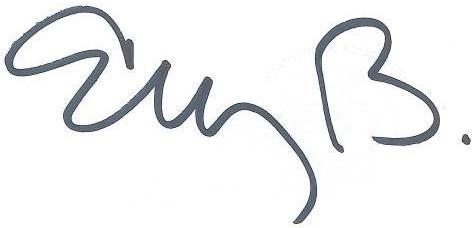 ELIZABETH MARTÍNEZ BARRERASecretaria General